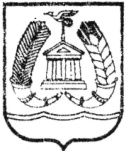 АДМИНИСТРАЦИЯ ГАТЧИНСКОГО МУНИЦИПАЛЬНОГО РАЙОНАЛЕНИНГРАДСКОЙ ОБЛАСТИРАСПОРЯЖЕНИЕ От 19.05.2015								     №  21-р	С учетом положений Федеральных законов от 06.10.2003 № 131-ФЗ «Об общих принципах организации местного самоуправления в Российской Федерации»; от 02.03.2007 № 25-ФЗ «О муниципальной службе в Российской Федерации», Уставом Гатчинского муниципального района, Уставом МО «Город Гатчина», решением совета депутатов Гатчинского муниципального района Ленинградской области от 26.12.2014 № 40 «Об утверждении структуры администрации Гатчинского муниципального района Ленинградской области», Положением об администрации Гатчинского муниципального района, утвердить положение об отделе кадров и наград администрации Гатчинского муниципального района, в соответствии с приложением.приложение № 1 к распоряжению администрации Гатчинского муниципального района от 27.12.2013 № 41-р  «Об утверждении положения об отделе кадров и наград администрации Гатчинского муниципального района и должностных инструкций работников отдела кадров и наград администрации Гатчинского муниципального района» считать утратившим силу.контроль за исполнением настоящего распоряжения возложить на управляющего делами администрации Гатчинского муниципального района Вэнскэ С.М.Исполняющий обязанностиглавы администрации Гатчинского муниципального района:                                       И.В.НосковАдкина Н.А.Положение об отделе кадров и наград администрации Гатчинского муниципального районаНастоящее положение определяет порядок формирования, задачи, функции, устанавливает права и ответственность,  регулирует порядок взаимодействия отдела кадров и наград администрации Гатчинского муниципального района, а также  порядок его упразднения.Общие положения1.1	Отдел кадров и наград администрации Гатчинского муниципального района (далее – отдел кадров и наград) является структурным подразделением администрации Гатчинского муниципального района.1.2	В своей деятельности отдел кадров и наград руководствуется: Конституцией Российской Федерации; Трудовым кодексом Российской Федерации, законами Российской Федерации, федеральным законом от 02.03.2007  № 25-ФЗ «О муниципальной службе в Российской Федерации»; от 25.12.2008 № 273–ФЗ « О противодействии коррупции»; Указами Президента Российской Федерации, нормативно-правовыми актами Правительства Российской Федерации, Уставом Ленинградской области; Областным законом от 11.03.2008 № 14-оз «О правовом регулировании муниципальной службы в Ленинградской области»; нормативно-правовыми актами Губернатора и Правительства Ленинградской  области; Уставом Гатчинского муниципального района; Уставом МО «Город Гатчина», решениями совета депутатов Гатчинского муниципального района и МО «Город Гатчина»,  постановлениями и распоряжениями администрации Гатчинского муниципального района; настоящим положением.1.3	В соответствии с утвержденной структурой отдел кадров и наград находится в непосредственном подчинении управляющего делами администрации Гатчинского муниципального района, курирующего деятельность отдела.1.4	Положение, структура и штатная численность отдела кадров и наград  утверждаются главой администрации Гатчинского муниципального района.1.5	Отдел кадров и наград имеет соответствующие штампы, необходимые для его деятельности.1.6	Финансирование расходов на содержание отдела кадров и наград осуществляется за счет средств администрации Гатчинского муниципального района, финансируемых из местного бюджета.1.7	Отдел кадров и наград располагается по адресу: 188300, Ленинградская область, г. Гатчина, ул. Карла Маркса, д. 44.Отдел кадров и наград обеспечивается помещением, отвечающим нормативным  требованиям обеспечения сохранности документов, действующим санитарным требованиям, нормам противопожарной безопасности, охраны труда и техники безопасности.1.8	Должностные обязанности, права и ответственность работников отдела кадров и наград определяются Конституцией Российской Федерации, Трудовым кодексом Российской Федерации, федеральным законом от 02.03.2007 № 25-ФЗ «О муниципальной службе в Российской Федерации», настоящим положением.II. Основные задачи и функции отдела кадров и наград2.1 Задачи:2.1.1	Формирование и обеспечение единой кадровой политики в администрации Гатчинского муниципального района.2.1.2	Реализация мероприятий по исполнению федерального закона от 02.03.2007 № 25-ФЗ «О муниципальной службе в Российской Федерации».2.1.3	Создание необходимых правовых условий для достижения оптимального согласования интересов сторон трудовых отношений, а также правовое регулирование трудовых отношений и иных непосредственно связанных с ними отношений.2.1.4	Организация работы по оформлению и вручению государственных, ведомственных наград гражданам Российской Федерации, проживающим на территории Гатчинского муниципального района. Функции:Формирование кадрового состава в администрации Гатчинского муниципального района для замещения должностей муниципальной службы  и должностей, не отнесенных к муниципальной службе.Подготовка предложений о реализации положений законодательства о муниципальной службе и внесение указанных предложений главе администрации Гатчинского муниципального района.Организация подготовки проектов муниципальных правовых актов, связанных с поступлением на муниципальную службу, ее прохождением, заключением трудового договора, назначением на должность муниципальной службы, освобождением от замещаемой должности, увольнением муниципального служащего и выходом его на пенсию, оформление соответствующих документов.Разработка и корректировка штатного расписания администрации Гатчинского муниципального района.Организация и ведение кадрового делопроизводства.Ведение трудовых книжек муниципальных служащих и работников, назначенных на должности, не отнесенные к муниципальной службе.Ведение личных дел муниципальных служащих и работников, назначенных на должности, не отнесенные к муниципальной службе.Оформление и ведение карточек учета по форме Т-2 на муниципальных служащих и работников, назначенных на должности, не отнесенные к муниципальной службе.Оформление проектов распоряжений на выплату ежемесячных и иных дополнительных выплат муниципальным служащим и работникам, замещающим должности, не отнесенные к муниципальной службеВедение реестра муниципальных служащих в муниципальном образовании Гатчинский муниципальный район.Оформление и выдача служебных удостоверений муниципальным служащим и работникам, назначенным на должности, не отнесенные к муниципальной службе.Оказывает содействие Конкурсной комиссии в организации проведения конкурса на замещение должности главы администрации Гатчинского муниципального района.Анализ уровня профессиональной подготовки муниципальных служащих и работников, назначенных на должности, не отнесенные к должностям муниципальной службы. Организация всех видов повышения квалификации кадров и дополнительного профессионального образования.Организация проведения аттестации муниципальных служащих администрации Гатчинского муниципального района.Организация проведения квалификационного экзамена муниципальных служащих администрации Гатчинского муниципального района.Организация работы с кадровым резервом и его эффективное использование.Организация проверки достоверности представляемых гражданином, претендующим на замещение должности муниципальной службы персональных данных и иных сведений при поступлении на муниципальную службу.Организация проверки сведений о доходах, об имуществе и обязательствах имущественного характера муниципальных служащих, а также соблюдения связанных с муниципальной службой ограничений, которые установлены федеральным законодательством. По итогам проведенных проверок и выявленным нарушениям организация проведения заседания комиссии  по урегулированию конфликта интересов.Оформление и выдача копий трудовых книжек работников и справок о настоящей и прошлой трудовой деятельности работников.Составление графика отпусков, учет использования работниками отпусков, оформление очередных и дополнительных отпусков в соответствии с утвержденным графиком.Ведение табеля учета рабочего времени на руководящий состав администрации Гатчинского муниципального района и работников отдела кадров и наград.Регистрация листков временной нетрудоспособности работников администрации Гатчинского муниципального района.Подготовка материалов для представления работников к  поощрениям за труд, применению к ним дисциплинарных взысканий.Оформление и учет командировок.Подготовка необходимых материалов  для рассмотрения на заседании комиссии по установлению стажа муниципальной службы, пенсии за выслугу лет и доплате к пенсии муниципальным служащим, и лицам, замещавшим выборные муниципальные должности в органах местного самоуправления  муниципального образования Гатчинский муниципальный район.Подготовка документов для награждения Почетной грамотой администрации Гатчинского муниципального района и объявления благодарности администрации Гатчинского муниципального района.Обеспечение социальных гарантий в области занятости, соблюдения порядка трудоустройства высвобождающихся сотрудников, предоставления им установленных льгот и компенсаций.Составление установленной отчетности.Организация ведения статистических наблюдений по кадровой службе, подготовки соответствующих аналитических справок.В установленные законодательством сроки, подготовка ответов на письменные обращения граждан.Консультирование муниципальных служащих и работников, назначенных на должности, не отнесенные к муниципальной службе по правовым и иным  вопросам прохождения муниципальной службы.Оказание методической помощи в реализации законодательства о труде и муниципальной службе на территории муниципального образования.Комплектование, архивирование документов, образовавшихся в ходе деятельности отдела, согласно утвержденной номенклатуре дел.Организация мероприятий по мобилизационной подготовке к переводу и переводу администрации Гатчинского муниципального района на работу в условиях военного времени, в части обеспечения задач и функций, возложенных на отдел.Решение иных кадровых вопросов, определяемых трудовым законодательством.ПраваВ целях надлежащего исполнения функций и возложенных  задач, отдел кадров и наград имеет право:На обеспечение организационно-технических условий, необходимых для исполнения должностных обязанностей, соответствующих государственным нормативным требованиям охраны труда и условиям, предусмотренным коллективным договором.Получать в установленном порядке информацию и материалы, необходимые для исполнения должностных обязанностей, а также внесение предложений о совершенствовании деятельности администрации Гатчинского муниципального района.Запрашивать и получать в установленном порядке  от государственных органов, органов местного самоуправления, организаций, необходимую информацию по вопросам, относящимся к полномочиям отдела кадров и наград.На повышение квалификации в соответствии с муниципальным правовым актом за счет  средств местного бюджета.Заверять копии нормативных актов, подготовленных и зарегистрированных в отделе кадров и наград, а так же копии документов, связанных с осуществлением муниципальными служащими их профессиональной деятельности.Участвовать в установленном порядке, в подготовке проектов  нормативных правовых актов администрации Гатчинского муниципального района.Участвовать в установленном  порядке  в  работе рабочих групп и комиссий администрации Гатчинского муниципального района по вопросам, относящимся к полномочиям отдела кадров и наград.Осуществлять контроль за соблюдением законодательства о труде, предоставлением установленных льгот и преимуществ в структурных подразделениях администрации Гатчинского муниципального района. Осуществлять контроль за соблюдением установленных правил служебного распорядка в структурных подразделениях администрации Гатчинского муниципального района. Структура и руководство отделом кадров и наград Структуру отдела составляют:- начальник отдела, в соответствии с реестром должностей, должность относится к ведущей должности муниципальной службы категории «руководители»;- три главных специалиста, в соответствии с реестром должностей, должности относятся к старшей должности муниципальной службы категории «специалисты»;- главный специалист, должность не относится к должностям муниципальной службы.На сотрудников отдела кадров и наград распространяются права и обязанности, предусмотренные  законодательством Российской Федерации и Ленинградской области о труде и о муниципальной службе.Сотрудники отдела кадров и наград назначаются на должность и освобождаются от должности распоряжением администрации Гатчинского муниципального района, изданным на основании заключенного трудового договора.На должность начальника отдела назначается лицо, имеющее высшее профессиональное образование по одной из специальностей «Государственное и муниципальное управление», «юриспруденция», не менее одного года стажа муниципальной ( государственной) службы или не менее двух лет стажа работы по специальности.Отдел кадров и наград возглавляет начальник, который несет ответственность  за выполнение возложенных на отдел задач и функций.Организационно - правовое положение, права, обязанности, взаимоотношения и ответственность сотрудников отдела регулируются должностными инструкциями.Порядок взаимодействияПри осуществлении своих функций отдел кадров и наград  взаимодействует:-с другими структурными подразделениями администрации Гатчинского муниципального района; -структурными подразделениями Администрации и Правительства Ленинградской области;-представительным органом Гатчинского муниципального района и МО «Город Гатчина»; -Межрайонной инспекцией федеральной налоговой службы № 7 по Ленинградской области;-государственным казенным учреждением Ленинградской области «Гатчинский центр занятости населения»;-Управлением Пенсионного Фонда Российской Федерации в г. Гатчина и Гатчинском районе;-профсоюзной организацией администрации Гатчинского муниципального района; -с предприятиями, организациями и учреждениями Гатчинского муниципального района и МО «Город Гатчина»;-общественными организациями Гатчинского муниципального района и МО «Город Гатчина».VI. Прекращение деятельности6.1	Реорганизация, либо прекращение деятельности отдела кадров и наград осуществляется  в случаях изменения структуры администрации Гатчинского муниципального района, с соблюдением требований законодательства Российской Федерации и обеспечением работников отдела гарантиями, предусмотренными законодательством о труде и о муниципальной службе.Об утверждении положения  об отделе кадров и наград администрации Гатчинского муниципального района Приложение к распоряжению администрацииГатчинского муниципального района от 19.05.2015 № 21-р         